Leçon 45 : Constructions géométriques autour du cercle-Visionner attentivement les vidéos  suivantes :https://www.youtube.com/watch?v=mz4DpA-7Sfwhttps://www.youtube.com/watch?v=0wiVts7MmLw-Applications directes : Effectuer les exercices du fichier page 110-111 les numéros 1-2-3-4-5 +  je revise +Exercice 1 : Reproduire cette figure en vraie grandeur :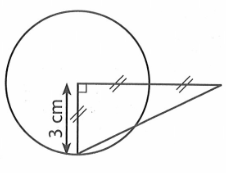 Exercice 2 :  Tracer un rectangle ABCD de 8 centimètres de longueur et de 6 centimètres de largeur. Tracer les deux diagonales de ce rectangle.  Soit O le point d’intersection des deux diagonales .Tracer le cercle ayant pour centre le point O et passant par le point A. Que remarques – tu ?Tracer  la droite perpendiculaire à (AC) et passant par le point O. Collège des Dominicaines de notre Dame de la Délivrande – Araya-Classe : CM2                                                                 Avril 2020 – 1ère  semaineNom : ________________________        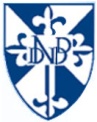 